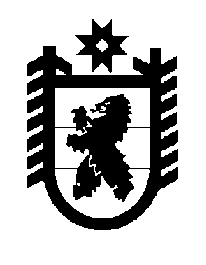 Российская Федерация Республика Карелия    ПРАВИТЕЛЬСТВО РЕСПУБЛИКИ КАРЕЛИЯРАСПОРЯЖЕНИЕот  28 января 2016 года № 51р-Пг. Петрозаводск В целях реализации Закона Республики Карелия от 26 июня 2015 года 
№ 1908-ЗРК «О перераспределении полномочий между органами местного самоуправления муниципальных образований в Республике Карелия и органами государственной власти Республики Карелия», в соответствии с частью 11 статьи 154 Федерального закона от 22 августа 2004 года 
№ 122-ФЗ «О внесении изменений в законодательные акты Российской Федерации и признании утратившими силу некоторых законодательных актов Российской Федерации в связи с принятием федеральных законов 
«О внесении изменений и дополнений в Федеральный закон «Об общих принципах организации законодательных (представительных) и исполнительных органов государственной власти субъектов Российской Федерации» и «Об общих принципах организации местного самоуправления в Российской Федерации», учитывая решения Совета Медвежьегорского муниципального района от 3 сентября 2015 года № 202 
«Об утверждении перечня муниципального имущества, предлагаемого к передаче из муниципальной собственности муниципального образования «Медвежьегорский муниципальный район» в государственную собственность Республики Карелия», от 29 октября 2015 года № 232 
«О внесении изменений в Решение XVI сессии совета Медвежьегорского муниципального района VI созыва от 03.09.2015 года № 202 
«Об утверждении перечня муниципального имущества, предлагаемого к передаче из муниципальной собственности муниципального образования «Медвежьегорский муниципальный район» в государственную собственность Республики Карелия»: 1. Утвердить прилагаемый перечень имущества, передаваемого из муниципальной собственности муниципального образования «Медвежьегорский муниципальный район» в государственную собственность Республики Карелия. 2. Государственному комитету Республики Карелия по управлению государственным имуществом и организации закупок совместно с администрацией муниципального образования «Медвежьегорский муниципальный район» обеспечить подписание передаточного акта.3. Право собственности Республики Карелия на указанное в пункте 1 настоящего распоряжения имущество возникает с момента подписания передаточного акта.             ГлаваРеспублики  Карелия                                                                  А.П. ХудилайненУтвержден распоряжениемПравительства Республики Карелияот 28 января 2016 года № 51р-ППЕРЕЧЕНЬ имущества, передаваемого из муниципальной собственности муниципального образования «Медвежьегорский муниципальный район» в государственную собственность Республики Карелия____________№ п/пНаименование имуществаАдрес места нахождения имуществаИндивидуализирующие характеристики имущества12341.Здание котельной ремонтно-механических мастерскихс. Великая Губа,ул. Октябрьскаякадастровый номер 10:13:0160103:176,площадь ,1964 год постройки 2.Котел КВр-1,1 МВтс. Великая Губа,ул. Октябрьскаятопливо - дрова,балансовая стоимость 495000 рублей,2010 год ввода в эксплуатацию 3.Насос К 45/30с. Великая Губа,ул. Октябрьскаябалансовая стоимость24997 рублей, 2011 год ввода в эксплуатацию 4.Дымосос Д-3,5 ПР (3*1500)с. Великая Губа,ул. Октябрьскаябалансовая стоимость19724 рубля5.Насос КМ 20/30с. Великая Губа,ул. Октябрьскаядвигатель 4 кВт,балансовая стоимость12862,20 рубля6.Насос КМ 20/30с. Великая Губа,ул. Октябрьскаядвигатель 4 кВт,балансовая стоимость12862,20 рубля7.Здание котельной психоневрологического интернатас. Великая Губа,ул. Школьнаякадастровый номер 10:13:0160106:43,площадь ,1975 год постройки 8.Котел «Нева» КВр-0,8 МВтс. Великая Губа,ул. Школьнаятопливо - дрова,балансовая стоимость 497000 рублей,  2012 год ввода в эксплуатацию 12349.Котел КВр-1,1-9,5 МВтс. Великая Губа,ул. Школьнаябалансовая стоимость 491000 рублей,2011 год ввода в эксплуатацию 10.Котел «Нева» КВр-0,8 МВтс. Великая Губа,ул. Школьнаятопливо - дрова,балансовая стоимость494600 рублей,2015 год ввода в эксплуатацию 11.Вентилятор дутьевой ВР-300с. Великая Губа,ул. Школьнаябалансовая стоимость10862,20 рубля12.Вентилятор дутьевой ВР-300с. Великая Губа,ул. Школьнаябалансовая стоимость10862,20 рубля13.Дымосос ДН-9 с. Великая Губа,ул. Школьнаяс электрическим двигателем,балансовая стоимость68862,20 рубля14.Насос К-100-80-160 Ас. Великая Губа,ул. Школьнаябалансовая стоимость19862,20 рубля15.Насос К-100-80-160 Ас. Великая Губа,ул. Школьнаябалансовая стоимость19862,20 рубля16.Насос К 25/40с. Великая Губа,ул. Школьнаябалансовая стоимость5920 рублей17.Шкаф ШМР (ШВР) 800*1000*300с. Великая Губа,ул. Школьнаябалансовая стоимость36292,56 рубля18.Шкаф ШМР (ШВР) 500*600*200с. Великая Губа,ул. Школьнаябалансовая стоимость30902,55 рубля